Kwaliteitsgebieden Inspectiekader 2017https://www.onderwijsinspectie.nl/onderwerpen/vernieuwd-toezicht/inhoud/voor-de-onderwijssectorenDit is kern van het vernieuwde toezicht:Waarborg: basiskwaliteit - Onveranderd is dat de inspectie de basiskwaliteit van onderwijs in Nederland blijft waarborgen.Stimuleren tot beter - We willen actief bijdragen aan een verbetercultuur binnen besturen en scholen, en hen stimuleren de onderwijskwaliteit op een hoger plan te brengen.Eenduidig toezicht en op maat - In het toezicht sluiten we zoveel mogelijk aan op de eigen ambities van bestuur en school. Het schoolplan vervult daarin een spilfunctie.Aansluiten bij verantwoordelijkheid bestuur - Het schoolbestuur is verantwoordelijk voor de kwaliteit en de continuïteit van het onderwijs. Daarom komen bestuur en scholen in het vernieuwde toezicht samen in beeld.Schooljaar 2016/2017 : tussenperiode De wet waarop het onderzoekskader 2017 is gebaseerd, is in het schooljaar 2016/2017 nog niet van kracht. Dat betekent dat we de oordelen en het vervolgtoezicht in het komende jaar nog niet strikt kunnen handhaven. Wel willen we graag zoveel mogelijk ervaring op doen met deze werkwijze. We zullen hier steeds met u zo duidelijk mogelijk over communiceren. En zoals vermeld bij de beschrijvingen van de onderzoeksoorten: scholen met eventuele risico’s beoordelen we op basis van het huidige kader.Onderzoek op schoolniveau Elk onderzoek op schoolniveau kan starten met een presentatie door de school, als de school dat wil. Dat is dus geen verplichting. We willen zo veel mogelijk aansluiten bij het zelfbeeld van de school en de informatie die zij ons daarover beschikbaar stelt. Daarin kan het schoolteam/onderwijsteam een breed beeld geven van ‘waar ze staan’: wat is hun visie, wat zijn hun ambities, doelen en beoogde/behaalde resultaten. De vorm is vrij. Wij luisteren, kijken en stellen vragen om zo veel mogelijk relevante informatie te verwerven voor de inrichting van het onderzoek. We kijken ook hoe de informatie aansluit op het schoolplan, wat het richtinggevende document is voor de scholen in po, (v)so en vo. De planning van de presentatie wordt in overleg met de school bepaald. Ook aan het einde van een onderzoeksdag op een school volgt altijd een eerste terugkoppeling.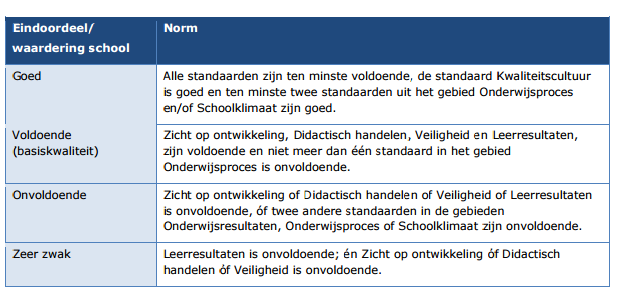 Kwaliteitsgebieden en standaarden Ons eigen oordeelHoe wordt de standaard zichtbaar in ons onderwijs? Onze verbeterpunten? OP Onderwijsproces OP1 Aanbod OP2 Zicht op ontwikkelingOP3 Didactisch handelen OP4 (Extra) Ondersteuning OP6 Samenwerking OP8 Toetsing en afsluiting SK Schoolklimaat SK1 Veiligheid SK2 Pedagogisch klimaat OR Onderwijsresultaten OR1 Resultaten OR2 Sociale en maatschappelijke competenties OR3 Vervolgsucces KA Kwaliteitszorg en ambitie KA1 Kwaliteitszorg KA2 Kwaliteitscultuur KA3 Verantwoording en dialoog 